♥ハッピーカフェ結婚登録会員様へ♥ハッピーカフェでの活動にあたり、会員様に守っていただきたいルール&マナーです。お互いに思いやりを持ち、気持ちの良い活動を心がけてください。また、どんなに小さなことでも気になることがあれば、お尋ねください。良いご縁がありますように、心を込めてサポートさせていただきます！♥お見合いルール&マナー【準備編】♥プロフィール情報の変更についてご提出いただいた情報に変更がある場合は、直ちにハッピーカフェへご連絡下さい。
（電話番号・メールアドレス・住所・職業・年収・その他全てが対象となります） 　※ご本人とご連絡が取れない場合は、お相手のご紹介ができません。♥情報の管理について【重要】
会員様の情報について、また活動中の事柄や交際状況の詳細、お相手への印象などを不特定多数の閲覧者がいるＳＮＳやブログ、掲示板などに書き込むことは厳禁です。内容によっては、活動をご継続いただけなくなることもありますのでご注意下さい。♥お見合いの申込について申込をしたらご自身の都合で取消すことはできません。お相手からのお返事を待ちましょう。申込有効期限は２週間です。２週間お返事がなければ自動的に不成立となります。
お相手からＯＫの返事が来たら必ずお見合いを実施しますので、お申込みは慎重にお願いします。♥お見合いの申込を受けたらお見合いを受けるかどうかのお返事には、2週間の期限を設けておりますが、できるだけ早めにお返事をするのがマナーです。あまりお待たせしすぎるとお相手にも失礼になりますし、何よりせっかくのご縁のタイミングを逃す可能性があります。来所のご都合が付かない場合や、１ヵ月以内にお見合いできるスケジュールが空いていない場合は、ご相談下さい。ご連絡がなく、2週間が経過しますとお断りとみなします。♥お見合い実施が決定したらＯＫの返事をする際に、希望日程もご連絡いただきますと日程調整がスムーズに進みます。お見合い希望日としてご提示いただいた日程はお見合い日が決まるまで予定を入れずに空けておくようにして下さい。♥お見合いの場所についてハッピーカフェ内の個別相談室にて行います。お見合い中には、他のお客様の出入りがないようにしておりますので、ご安心ください。互いの了承があれば、お二人で外出していただいても構いません。ただし、必ずハッピーカフェに戻ってからの解散になります。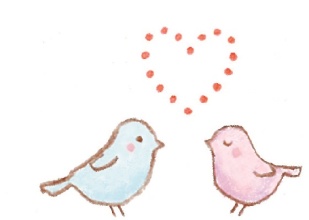 ♥お見合いルール&マナー【お見合い当日編】♥服装・身だしなみについて男性は、スーツ又はジャケットにシャツなどが好ましいでしょう。清潔感を第一に心がけて下さい。女性は、ＴＰＯに合わせてお相手に失礼のないように配慮して下さい。第一印象が大切です！！
※男性の皆さん！女性は身だしなみをよく見ています。お見合いに対する本気度＝服装・身だしなみに表れていると判断される方は多いですよ。お二人の雰囲気にもよりますが、Ｔシャツや短パン、ジーンズはできれば控えましょう。目が行きやすい、頭髪、爪、靴などは要チェック！♥お見合い当日は定刻5分前には指定の場所へ到着するようにして下さい。当日は電話での連絡が取れるようにお願いします。数分でも遅刻しそうな場合、やむを得ない事情でキャンセルをされる場合は、必ず早めにご一報をお願いいたします。♥お相手との対面ご対面の際には、コーディネーターがお互いを紹介いたします。先に着席されている方は、起立しましょう。「初めまして。よろしくお願いします。」とお互いご挨拶をお願いします。笑顔で爽やかにを心がけましょう。ここからすでにお見合いはスタートしています！♥お見合い中の話題について明るくハキハキ、終始にこやかに。お話し中はお相手の良い面を見つけるようにしましょう。フィーリングが合わない場合でも不機嫌な態度はマナー違反です。お相手に対する感謝の気持ちを忘れず、お互いに気持ちの良いお見合いにしましょう。過去の恋愛、他のお相手とのお見合いの話は触れないのがマナーです。♥時間と費用についてお見合い時間は１時間前後が目安です。外出される場合のお茶代はご本人負担です。もし相手が支払いをしてくれた場合には、当然と思わず「ありがとうございます」の一言を忘れずに。♥連絡先交換について【重要】お見合い時の当人同士での連絡先交換（名刺交換を含む）は禁止しております。※勝手なご判断での連絡先交換後のトラブル発生については、ハッピーカフェでは責任を負いかねます。過去に無断で連絡先交換をされた方々は、何かしらトラブルを抱えることになられています。後程、ご報告をいただいても、ハッピーカフェでは対処できません。また、その後の紹介もできなくなりますので、ルールを守って行動しましょう！気持ちが盛り上がって…ということもあるでしょうが、ルールを守れない方だという不信感にも繋がり、良いことはありません。また、簡単にSNSで個人が特定されてしまうことなども考えられます。お相手から、連絡先交換を迫られたなどの行為があった場合には、ご報告下さい。♥お見合いが終わったらお見合いから1週間以内にハッピーカフェにご連絡をお願いします。連絡先交換に進むかどうかの結論は、できるだけ早く出すのがマナーです。実は、お見合い当日に結論が出ている方が多いのではないかと思います。先延ばしすることで、お相手への印象や次のご縁を逃してしまうことがあります。迷われる場合は、ご遠慮なくご相談下さい。連絡先交換＝交際開始ではありませんので、何度かお会いになる中で、互いの良いところをよく知ってほしいと思っています。まずは「また会いたいかどうか」で判断してみましょう。1週間を経過してもお返事がいただけない場合は、お断りとみなしますが、OKでもNGであっても必ずご本人の意思をお伝えただくことがルールです。♥お見合いルール&マナー【連絡先交換～交際編】♥連絡先交換後のファーストコンタクトお互いの気持ちが確認できましたら、ハッピーカフェを通じて連絡先をそれぞれにお教えします。できるだけ早く連絡を取り合いましょう（できれば電話で）。連絡先交換当日に男性から連絡をお願いしています。お時間の取れないときも、まずはご挨拶の連絡だけでもするようにして下さい。
また留守番電話のときには、必ず伝言を残しましょう。着信がありましたら、女性側も折り返しのお電話をお願いします。♥電話・メールのやりとりについて　連絡の頻度などは、お互いに節度を守り、誠実な対応をお願いします。1週間以上連絡が取れなかったら、またはメールが1時間おきに来る…誰でも不安になりませんか？相手の立場に立って考えてみましょう。分からなければ、ご相談ください。またお仕事の都合で連絡がなかなか取れない方は、そのことを事前に相手に伝えておくこともマナーです。♥初デートについて連絡先交換後はなるべく時間をあけずに、再会の場を設けましょう。いきなり丸一日一緒に出かけるのは気が重いですよね。まずは1時間でも構いません。食事でしたら、互いに都合も合わせやすいでしょう。短時間でも複数回お会いいただくのが、成功へのカギです。その中でお互いのペースを掴んでいきましょう。別れ際には「今日はありがとうございました」の言葉も忘れずに。つまらなさそうな態度や、なれなれしくボディータッチをするなどはマナー違反です。♥デート費用についてデート費用は高額にならないようにお互いに気をつけましょう。♥サポートが成婚への近道交際中は、少なくとも３ヵ月に１回は交際状況のご報告をお願いします。１人で悩まず、小さなことでもご相談いただくことで良縁へと繋がります。実際に、ご相談いただけていたら、解決できた事例が多くありますので、困ったことがあれば遠慮なくご連絡下さい。もちろん交際順調の嬉しい報告も大歓迎です！♥交際期間についてお見合い後の交際期間はお見合い日から3ヵ月を一つの目安にしてみましょう。お見合い後、大体２，３回お会いになられてから、その後交際に進むかどうかを考える方が多いようです。女性はその時点で男性側からの言葉がない場合、不安になってしまいます。男性の皆さん、ぜひ「お付き合いしましょう」など気持ちを言葉できちんと相手へ伝えることが大切です。たった一言があるか、ないかでお二人の関係は随分と変わってきます。♥交際期間中の注意事項ハッピーカフェは、会員様とコーディネーターとの信頼関係で成り立っております。万が一、交際相手への不誠実な対応などの報告がありましたら、ご紹介ができなくなります。誠実な対応をお願いします。♥交際のお断りについて交際を終了する場合、ハッピーカフェにご一報をお願いいたします。ハッピーカフェを通してお断りすることも可能です。また、交際終了後は、お相手の連絡先などは速やかに登録を削除して下さい。交際が終了したお相手に直接連絡をとることなどは厳禁です。迷惑行為とみなされますのでお気をつけ下さい。